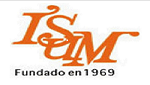 Carta de CompromisoLic. Dinorah ValecilloCoordinación de Servicio ComunitarioISUMCiudad.-Yo, ____________________________C.I.____________, cursante del___ lapso de la Carrera de _________________________Mención__________________, con base a la Ley de Servicio Comunitario del Estudiante Universitario el respectivo Reglamento Interno del ISUM, me comprometo durante la prestación de mi servicio a:Cumplir con todos los requisitos académicos administrativos establecidos en el ISUM para la inscripción, desarrollo y aprobación del servicio ComunitarioCumplir con todas y cada una de las actividades previstas en el proyecto de prestación del Servicio.Participar con entusiasmo, responsabilidad y sensibilidad social en las acciones previstas y acordadas con la comunidad beneficiaría del servicio.Actuar  con honestidad absoluta en el desempeñó de mi trabajo, incluyendo el registro del número de horas trabajadas.Utilizar mis conocimientos adquiridos en mi área de especialidad con el fin de proponer soluciones creativas y factibles a problemas identificados durante el desarrollo de las actividades y/o proyecto en que participe. Atentamente,_________________Firma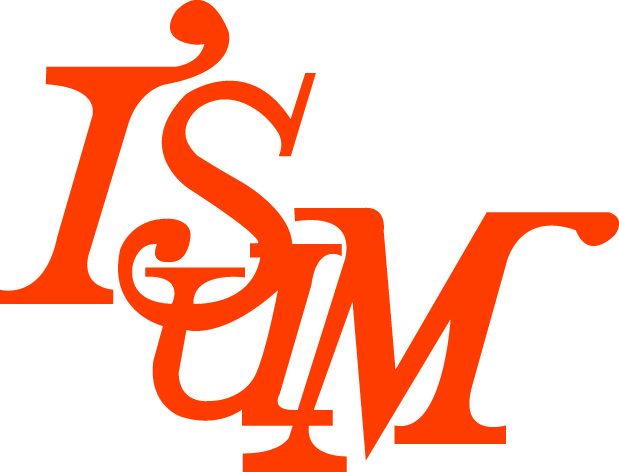 .Instituto Universitario de Mercadotecnia     PLANILLA DE REGISTRO          SERVICIO COMUNITARIO                   PERÍODO: 2017-02     PLANILLA DE REGISTRO          SERVICIO COMUNITARIO                   PERÍODO: 2017-02     PLANILLA DE REGISTRO          SERVICIO COMUNITARIO                   PERÍODO: 2017-02     PLANILLA DE REGISTRO          SERVICIO COMUNITARIO                   PERÍODO: 2017-02     PLANILLA DE REGISTRO          SERVICIO COMUNITARIO                   PERÍODO: 2017-02     PLANILLA DE REGISTRO          SERVICIO COMUNITARIO                   PERÍODO: 2017-02     PLANILLA DE REGISTRO          SERVICIO COMUNITARIO                   PERÍODO: 2017-02FOTOFOTO    I.- DATOS PERSONALES DEL ALUMNO    I.- DATOS PERSONALES DEL ALUMNO    I.- DATOS PERSONALES DEL ALUMNO    I.- DATOS PERSONALES DEL ALUMNO    I.- DATOS PERSONALES DEL ALUMNO    I.- DATOS PERSONALES DEL ALUMNO    I.- DATOS PERSONALES DEL ALUMNO    I.- DATOS PERSONALES DEL ALUMNO    I.- DATOS PERSONALES DEL ALUMNO    I.- DATOS PERSONALES DEL ALUMNONº de Cédula de IdentidadNº de Cédula de IdentidadApellidosApellidosApellidosApellidosApellidosNombresNombresNombres V (  )  E (  )  V (  )  E (  )  Lugar de Nacimiento: Lugar de Nacimiento: Lugar de Nacimiento:Fecha de NacimientoFecha de NacimientoFecha de NacimientoFecha de NacimientoFecha de NacimientoEdadSexoF (  ) M (  )Dirección de Habitación:Dirección de Habitación:Dirección de Habitación:Dirección de Habitación:Dirección de Habitación:Dirección de Habitación:Teléfono Hab.:Teléfono Hab.:Teléfono Hab.:Teléfono Hab.:Celular:  Celular:  Celular:  Celular:   CARRERA CARRERA CARRERA CARRERA CARRERA CARRERAMENCIÓN:MENCIÓN:MENCIÓN:MENCIÓN:Dirección Correo Electrónico:Dirección Correo Electrónico:Dirección Correo Electrónico:Dirección Correo Electrónico:Dirección Correo Electrónico:Dirección Correo Electrónico:TURNO:TURNO:TURNO:TURNO:  II.- PROYECTO COMUNITARIO QUE DESEA HACER EN EL SERVICIO SOCIAL  II.- PROYECTO COMUNITARIO QUE DESEA HACER EN EL SERVICIO SOCIAL  II.- PROYECTO COMUNITARIO QUE DESEA HACER EN EL SERVICIO SOCIAL  II.- PROYECTO COMUNITARIO QUE DESEA HACER EN EL SERVICIO SOCIAL  II.- PROYECTO COMUNITARIO QUE DESEA HACER EN EL SERVICIO SOCIAL  II.- PROYECTO COMUNITARIO QUE DESEA HACER EN EL SERVICIO SOCIAL  II.- PROYECTO COMUNITARIO QUE DESEA HACER EN EL SERVICIO SOCIAL  II.- PROYECTO COMUNITARIO QUE DESEA HACER EN EL SERVICIO SOCIAL  II.- PROYECTO COMUNITARIO QUE DESEA HACER EN EL SERVICIO SOCIAL  II.- PROYECTO COMUNITARIO QUE DESEA HACER EN EL SERVICIO SOCIALIII. PERÍODO ACADÉMICO DE DEDICACIÓN AL SERVICIO COMUNITARIO:III. PERÍODO ACADÉMICO DE DEDICACIÓN AL SERVICIO COMUNITARIO:III. PERÍODO ACADÉMICO DE DEDICACIÓN AL SERVICIO COMUNITARIO:III. PERÍODO ACADÉMICO DE DEDICACIÓN AL SERVICIO COMUNITARIO:III. PERÍODO ACADÉMICO DE DEDICACIÓN AL SERVICIO COMUNITARIO:III. PERÍODO ACADÉMICO DE DEDICACIÓN AL SERVICIO COMUNITARIO:III. PERÍODO ACADÉMICO DE DEDICACIÓN AL SERVICIO COMUNITARIO:III. PERÍODO ACADÉMICO DE DEDICACIÓN AL SERVICIO COMUNITARIO:III. PERÍODO ACADÉMICO DE DEDICACIÓN AL SERVICIO COMUNITARIO:III. PERÍODO ACADÉMICO DE DEDICACIÓN AL SERVICIO COMUNITARIO:HORAS DE DEDICACIÓN (SEMANAL): HORAS DE DEDICACIÓN (SEMANAL): HORAS DE DEDICACIÓN (SEMANAL): HORAS DE DEDICACIÓN (SEMANAL):  DÍAS (CUÁLES) DÍAS (CUÁLES) DÍAS (CUÁLES) DÍAS (CUÁLES) DÍAS (CUÁLES) DÍAS (CUÁLES)OBSERVACIONES:OBSERVACIONES:OBSERVACIONES:OBSERVACIONES:OBSERVACIONES:OBSERVACIONES:OBSERVACIONES:OBSERVACIONES:OBSERVACIONES:OBSERVACIONES:Firma del Alumno:                       Firma del Alumno:                       Firma del Alumno:                       Firma del Alumno:                       Revisado Prof. TutorNombre y Apellido _____________________Firma _____________________________Fecha de Recepción SC:        /          /           Revisado Prof. TutorNombre y Apellido _____________________Firma _____________________________Fecha de Recepción SC:        /          /           Revisado Prof. TutorNombre y Apellido _____________________Firma _____________________________Fecha de Recepción SC:        /          /           Revisado Prof. TutorNombre y Apellido _____________________Firma _____________________________Fecha de Recepción SC:        /          /           Revisado Prof. TutorNombre y Apellido _____________________Firma _____________________________Fecha de Recepción SC:        /          /           Revisado Prof. TutorNombre y Apellido _____________________Firma _____________________________Fecha de Recepción SC:        /          /           